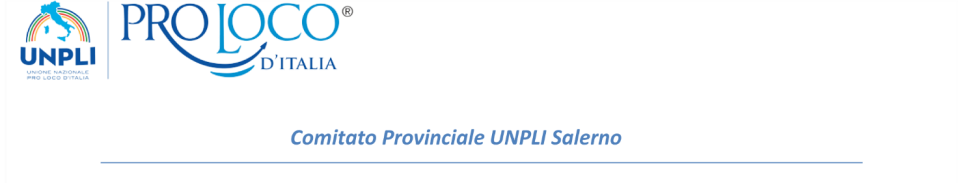 PRENOTAZIONE TESSERE DEL SOCIO UNPLI PRO LOCO 2024La Pro Loco di ………………………………………………….. richiede n……. Tessere Socio Unpli Pro Loco (tipologia : tessere standard) Costo € 3,50 cadauna da distribuire ai propri associati LUOGO DI CONSEGNA TESSERA SOCIO UNPLI PRO LOCOLe tessere del Socio Unpli Pro Loco anno 2024 devono essere consegnate a :……………………………………………………………………………………………………………………..……………………………………….Via …………………………………………………………………………………………………………………… nr. ……………………………..CAP …………………………  Città ……………………………………………………………………..…………………………….. Prov. SANumero telefonico :  ……………………………………………Allega alla presente copia bonifico intestato a  U.N.P.L.I. -CAMPANIA-COMITATO PROVINCIALE DI SALERNO                                            codice  IBAN : IT67 Y 08342 88640 011010001302                                  BCC AQUARA – codice BIC CCRTIT2TAQU   Data …………………………..                                        Il Presidente                                                                                                           ……………………………………………..UNPLI Unione Nazionale delle Pro Loco d’ItaliaComitato Provinciale di SalernoVia dell’Immacolata 12 84057 Laurino (SA)www.unplisa.it      info@unplisalerno.it Sede operativaVia Roma,30   84010 Minori (SA)Tel. 089.877087 cell. 348 5645086info@unplisalerno.it   unplisalerno@pec.it    